2021 Professional Development Workshop and Mentored Mock Review – Screenshots - Registration Form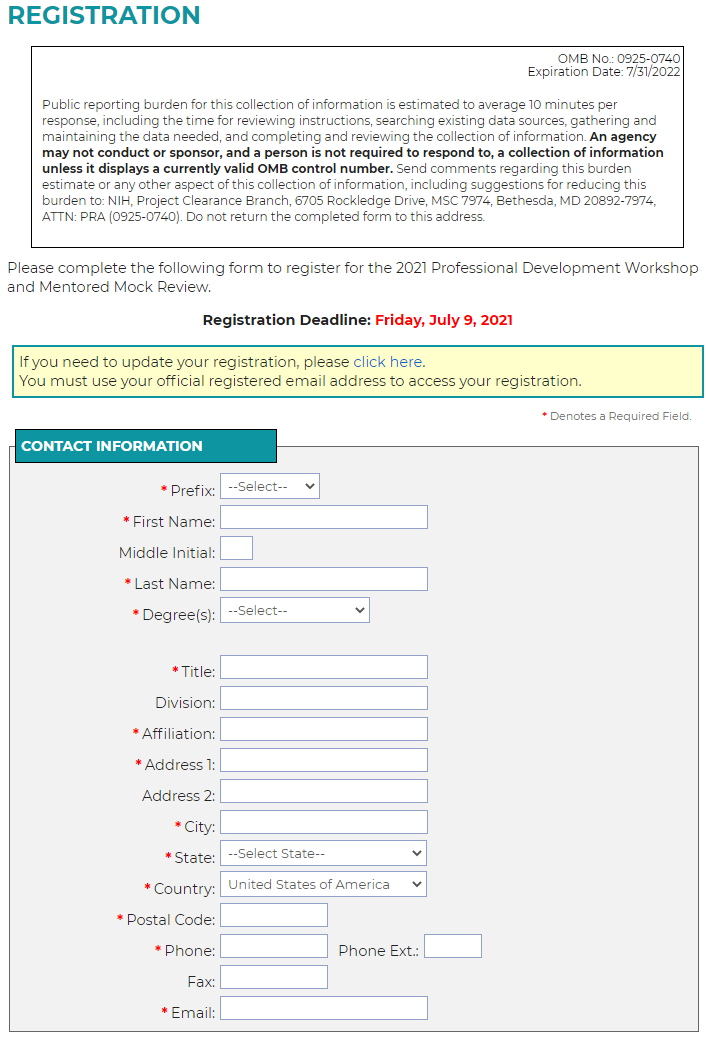  Registration Form, Part 1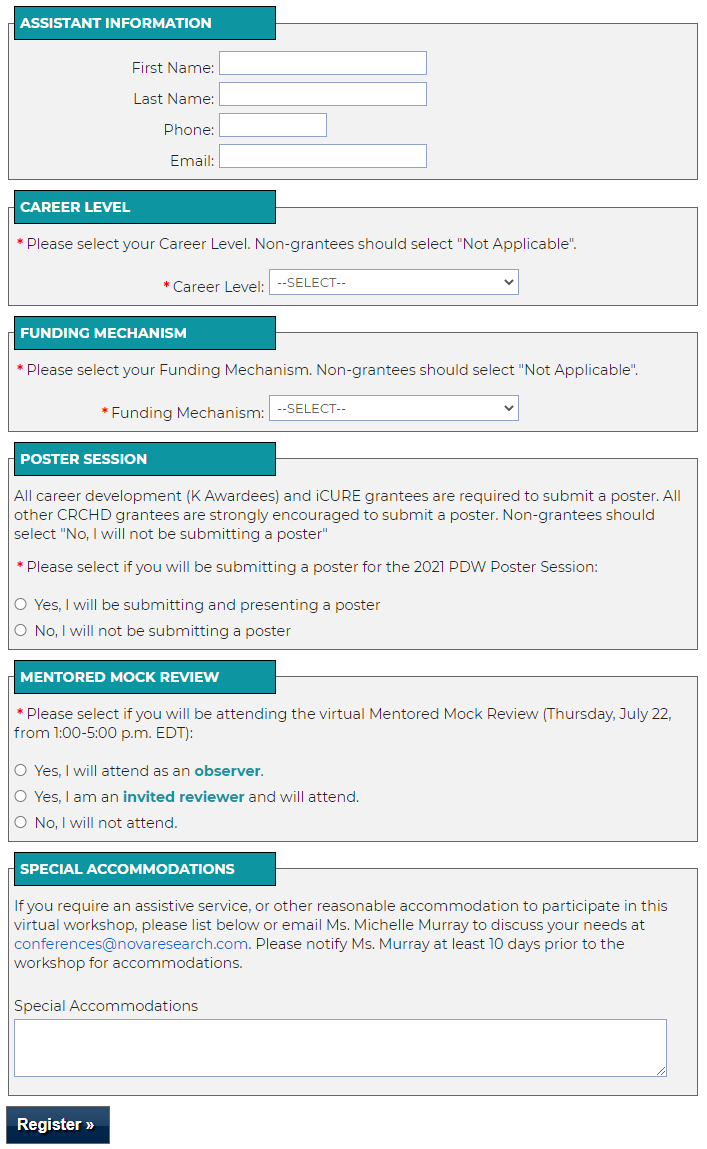 Registration Form, Part 2